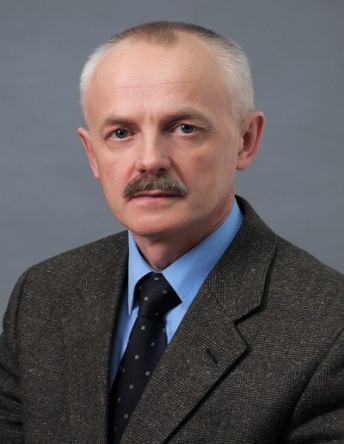 Уважаемые жители города Череповца! Представляю Вам отчет о своей депутатской деятельности за 2015 год. Деятельность Ильина С.Н., как депутата Череповецкой городской Думы и председателя постоянной комиссии по развитию города и муниципальной собственности, направлена на выполнение наказов избирателей 6-го избирательного округа, на решение вопросов социально-экономического развития города, жилищно-коммунальной хозяйства, во взаимодействии с органами государственной власти, местного самоуправления, общественными организациями.В рамках правотворческой деятельности для рассмотрения на заседаниях постоянных комиссий предложены следующие вопросы:На 2015 год:-об итогах выполнения программы социально-экономического развития города за 2014 год. о состоянии окружающей среды и природоохранной деятельности в городе Череповце за 2014 год.-о выполнении прогнозного плана (программы) приватизации муниципального имущества в городе Череповце в 2014году. о результатах работы предприятий жилищно-коммунального хозяйства города в осенне-зимний период 2014-2015 годах. о ходе выполнения решения Череповецкой городской Думы от 29.10.2013г. №184 «О муниципальном дорожном фонде города Череповца». об итогах строительства объектов промышленного, жилищного и социального назначения в городе Череповце в 2014году и перспективе на 2015год. о выполнении ведомственной целевой программы «Благоустройство и повышение внешней привлекательности города» в 2014году и задачам на 2015год. об архитектурно-градостроительной политике в городе Череповце в 2014 году и перспективах на 2015 год. о ходе реализации пенсионного законодательства в городе Череповце. о состоянии сферы здравоохранения в городе Череповце и профилактической работе с населением по предупреждению заболеваний. о состоянии условий труда и соблюдении требований техники безопасности на предприятиях города Череповца в 2014 году. о ходе реализации долгосрочной целевой программы «экология города в 2014году и задачах на 2015год. об осуществлении муниципального земельного контроля за использованием земель городского округа в 2014 году.о муниципальном жилищном контроле на территории города Череповца в сфере оказания услуг по управлению многоквартирными домами. о реализации прав собственности жилых помещений в многоквартирных домах города Череповца по изменению способа управления многоквартирным домом или смены управляющей организации в 2014 году. о ходе реализации постановления Правительства РФ от 28.10.2014г. № 1110 «О лицензировании предпринимательской деятельности по управлению многоквартирными домами» в городе Череповце.На первое полугодие 2016года:Об утверждении индексов изменения размера платы граждан за коммунальные услуги на 2016 год (Распоряжение от 28 октября 2015 года №2182-р) О выполнении ведомственной целевой программы « Благоустройство и повышение внешней привлекательности города в 2015 году и задачам на 2016 год О работе управляющих компаний и муниципальных унитарных предприятий жилищно-коммунального комплекса по оказанию услуг населению города в 2015году, и планах на 2016 год в соответствии с действующими ФЗ. Об утверждении перечней организаций, которые обязаны составлять, представлять и публиковать консолидированную финансовую отчётность О порядке разработки, корректировки, мониторинга и контроля реализации прогноза социально-экономического развития Череповца на долгосрочный период Об изменении в порядке предоставления субсидий Фонду содействия реформированию ЖКХ О результатах работы предприятий жилищно-коммунального хозяйства города Череповца в осенне-зимний период 2015-2016 гг. О внесении изменения в программу «Жильё для российской семьи» Об изменениях в правилах противопожарного режима О состоянии условий труда и соблюдения требований охраны труда на предприятиях города Череповца в 2015 году. О работе организаций города Череповца по реализации ФЗ « О специальной оценке условий труда» О выполнении программы госгарантий бесплатного оказания гражданам медицинской помощи в 2015 год и на плановый период 2016 и 2017 годов и госпрограмме «Развитие здравоохранения». Об итогах выполнения программы социально-экономического развития города Череповца за 2015 год. О новых объектах застройки города О создании в субъектах Федерации новых мест в общеобразовательных организациях.Принимаю постоянное участие в работе заседаний Череповецкой городской Думы, ее коллегии, являюсь председателем постоянной комиссии городской Думы по развитию города и муниципальной собственности. Состою в составе следующих координационных и консультативных органах мэрии: экспертный совет по стратегическому развитию и инвестиционной деятельности в городе; комиссия по подготовке проекта правил землепользования и застройки города Череповца; совет города по стратегическому планированию; Инвестиционный совет мэрии города Череповца.В соответствии с ФЗ №59 от 02.05.2006г. «О порядке рассмотрения обращений граждан Российской Федерации», Положением о порядке работы с обращениями граждан и организации личного приема граждан в Череповецкой городской Думе, утвержденным постановлением Череповецкой городской Думы от 10.12.2007г №11, в 2015г. осуществлялась работа по обращениям жителей округа, рассмотрено 29 обращений граждан, в т.ч. 13 письменных. Темы обращений: вопросы ЖКХ, жилищные вопросы, оказание материальной и адресной помощи, правопорядок, содержание дорог и территорий. Всем обратившимся даны устные разъяснения и письменные ответы. Бобровой Светлане Станиславовне, директору Училища искусств, оказано содействие в решении вопроса в организации концертов из числа обучающихся, по сотрудничеству с попечительским советом.В рамках городских мероприятий в 2015 году принимал участие в
собраниях по отчетам участковых уполномоченных полиции перед гражданами.
Активное участие в мероприятиях, приуроченных к 70 летию Победы:поздравление и вручении юбилейных медалей ветеранам Великой Отечественной войны, городской акции «Мы помним», торжественном возложении цветов к мемориальным объектам города, построении «Бессмертного полка», Параде Победы на площади Металлургов, в торжественных линейках в МБОУ «Гимназия №8» посвященных Дню знания, Последнему звонку, в мероприятиях посвященных
Дню города, Дню Государственного флага Российской Федерации, Дню России.За прошедший период неоднократно оказывал шефскую и благотворительную
помощь, в том, числе: благотворительную помощь МБУК «Дом музыки и кино» в проведении
мероприятия для ветеранов города, « Чтоб сохранилась память о войне» принимал участие и оказывал помощь в обеспечении проекта « Ежегодные
художественные выставки в выставочном зале « Северсталь» оказывал помощь в проведении Милютинской ярмарки на день города. оказывал благотворительную помощь Вологодской общественной организации
«Федерация подводного спорта» финансовую помощь в организации поездки Череповецкого училища искусств и
художественных ремесел им. В.В. Верещагина на хореографический конкурс
«Дебют» в г. Иваново. благотворительную помощь на 150- летие МБОУ СОШ № 1 помощь в организации обучения, для детей, оставшихся без попечения
родителей «Созвездие». помощь фонду «Поддержка ветеранов и любителей футбола» благотворительную помощь МБОУ «Гимназия № 8» благотворительную помощь БУЗ ВО « Детский специализированный
психоневрологический санаторий» благотворительную помощь Войсковая часть № 5547В течение отчетного периода систематически выступал в средствах массовой информации с освещением работы жилищно-коммунального комплекса города, давал комментарии по вопросам, рассмотренным на заседания городской Думы.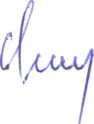 Председатель постоянной комиссии городской Думы по развитию городаи муниципальной собственности                                                                                                       С.Н. Ильин